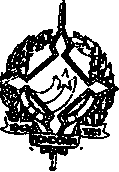 GOVERNO DO ESTADO DE RONDÔNIA GOVERNADORIADECRETO Nº 1716 DE 30 DE NOVEMBRO DE 1983.ABRE CREDITO SUPLEMENTAR NO ORÇAMENTO VIGENTE.0 GOVERNADOR DO ESTADO DE RONDÔNIA, no uso de suas atribuições legais, e com fundamento no Artigo 7º do Decreto-Lei de  31  de 30-11-82.DECRETA:Artigo lº - Fica aberto a Assembleia Legislativa, um crédito suplementar no valor de CR$ 25.000.000,00 (Vinte e cinco milhões de cruzeiros), observando as classificações institucionais, econômicas e Funcional-Programática, conforme discriminação:01.01.01.01.001.2.061 -Serviços Legislativos TOTAL25.000.000,00 25.000.000,0025.000.000,00 25.000.000,00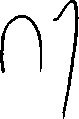 -'*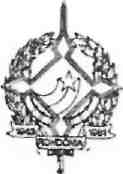 GOVERNO DO ESTADO DE RONDÔNIAGOVERNADORIAPROJETO/ATIVIDADE 01.01.01.01.001.2.061   -Serviços   legislativo TOTALCORRENTE25.000.000,00 25.000.000,00TOTAL25.000.000,00 25.000.000,00REDUZ:-  Assembleia Legislativa-  Assembleia Legislativa 4120.00   -  Equipamentos e Material PermanenteTOTAL25.000.000,00 25.000.000,00Artigo 2Q - 0 valor do credito de que trata o Artigo anterior será coberto com recursos de que trata o inciso III, § 12 do Artigo 43 da Lei Federal 4.320 de 17-03-64.Artigo 3- - Fica constante a programação orçamentaria da Despesa dessa Unidade Orçamentária, estabelecida pelo Decreto nº 781 de 31-12-82.Assembleia LegislativaTOTAL176.300.000,00 295.269.691,00 511.330.309,00 641.100.000,001.624.000.000,00Artigo 4e - Este Decreto entrará em vigor na data de sua publicação. SUPLEMENTA:01..00- Assembleia Legislativa01,.01- Assembleia Legislativa4130,.00- Investimentos em Regime deExecuçãoEspecial25.000.000,00TOTAL25.000.000,00'ATIVIDA]DE                 CORRENTETOTALI -- TRIMESTREII -- TRIMESTREIII -- TRIMESTREIV -- TRIMESTRE